WITAM DZIEWCZYNKI Dzisiaj będziemy kontynuować temat emocji i radzenia sobie z nimi.Przygotowałam na dzisiaj karty pracy.Waszym zadaniem jest wypełnić te karty pracy i oczywiście odesłać je wypełnione  Chciałabym również, żebyście po wypełnieniu tych kart napisały z którą emocją radzicie sobie najlepiej, a z którą najgorzej. Ale też nad jakimi emocjami chciałybyście popracować, żeby lepiej sobie z nimi radzić. PowodzeniaP. Monika 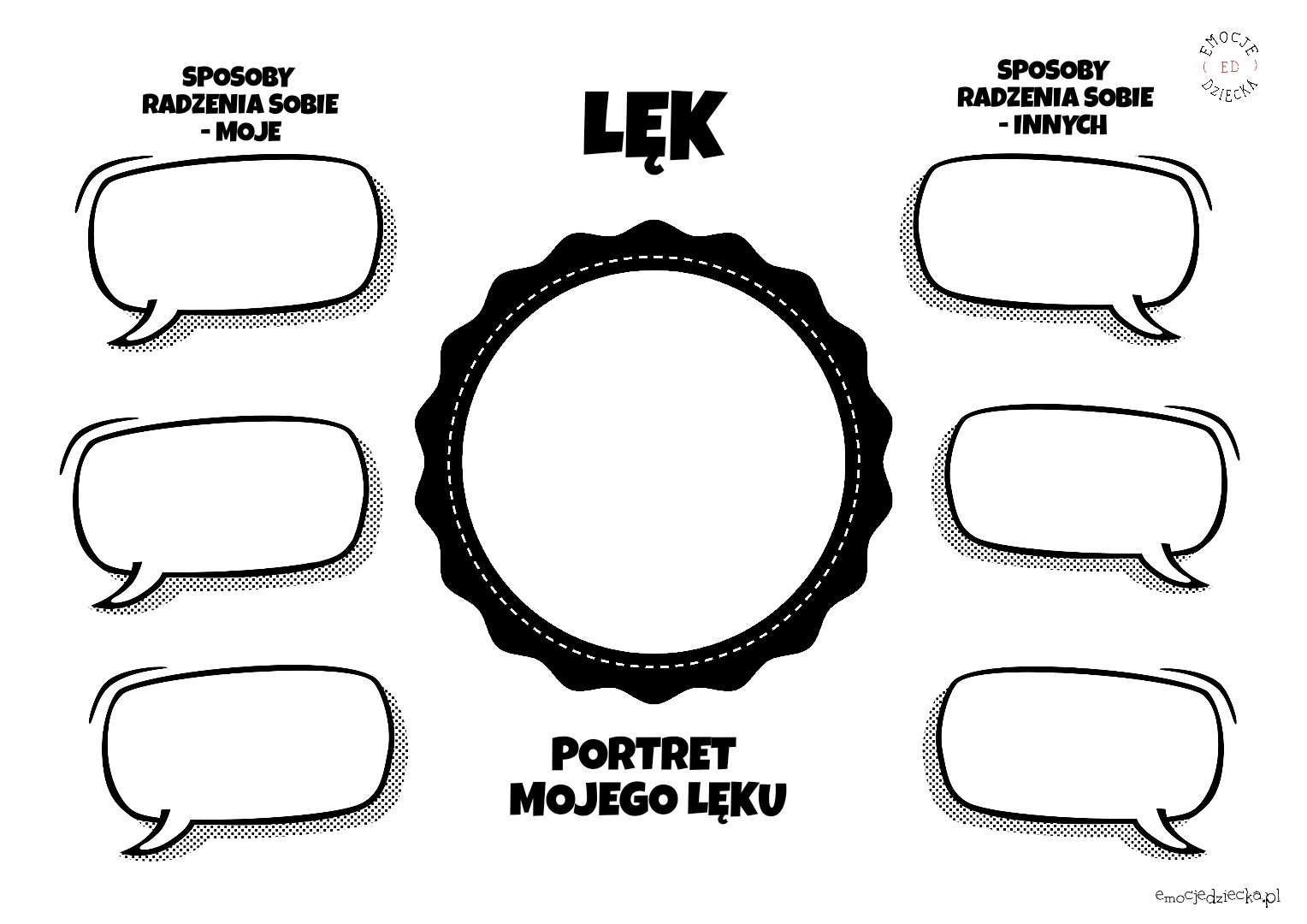 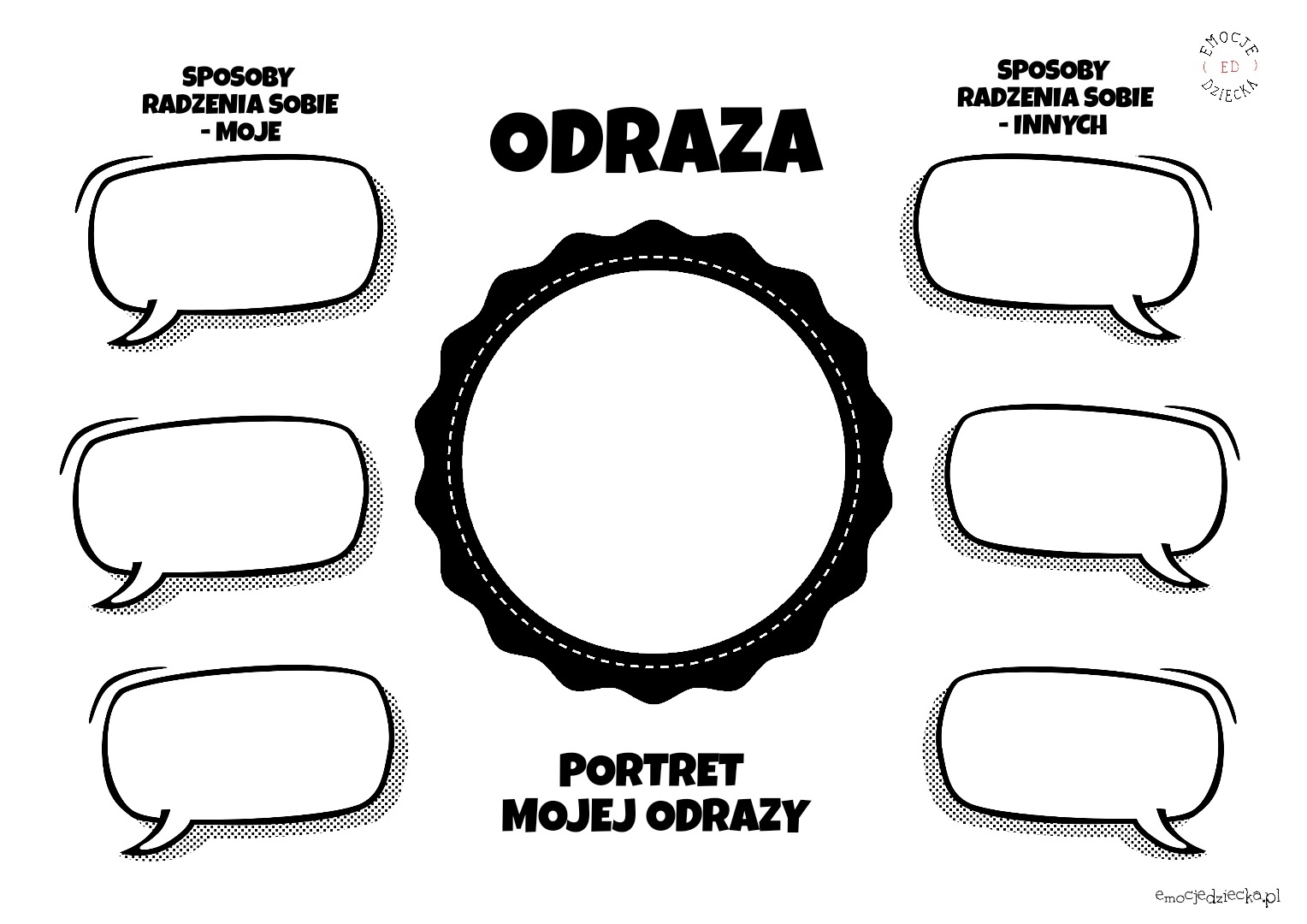 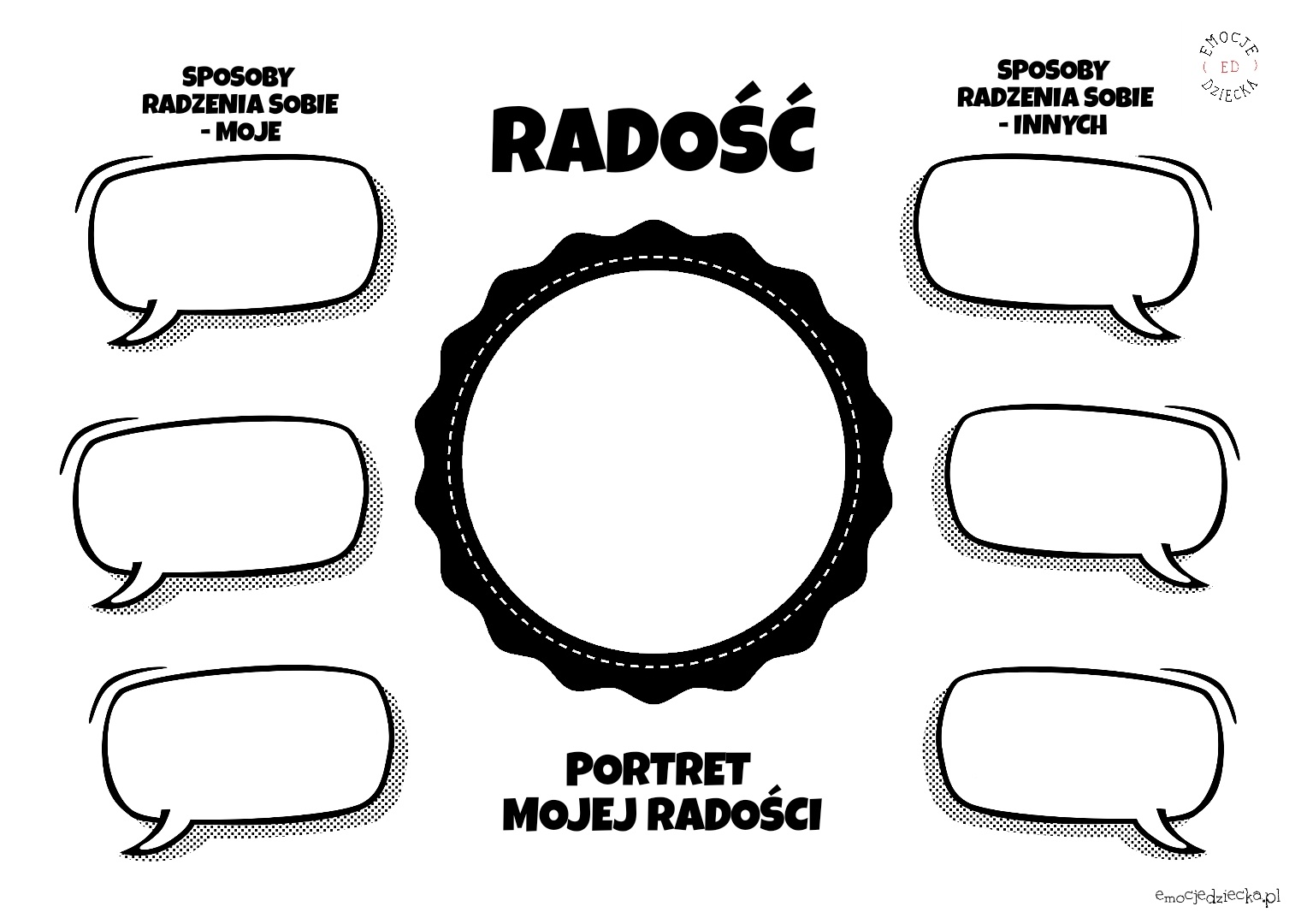 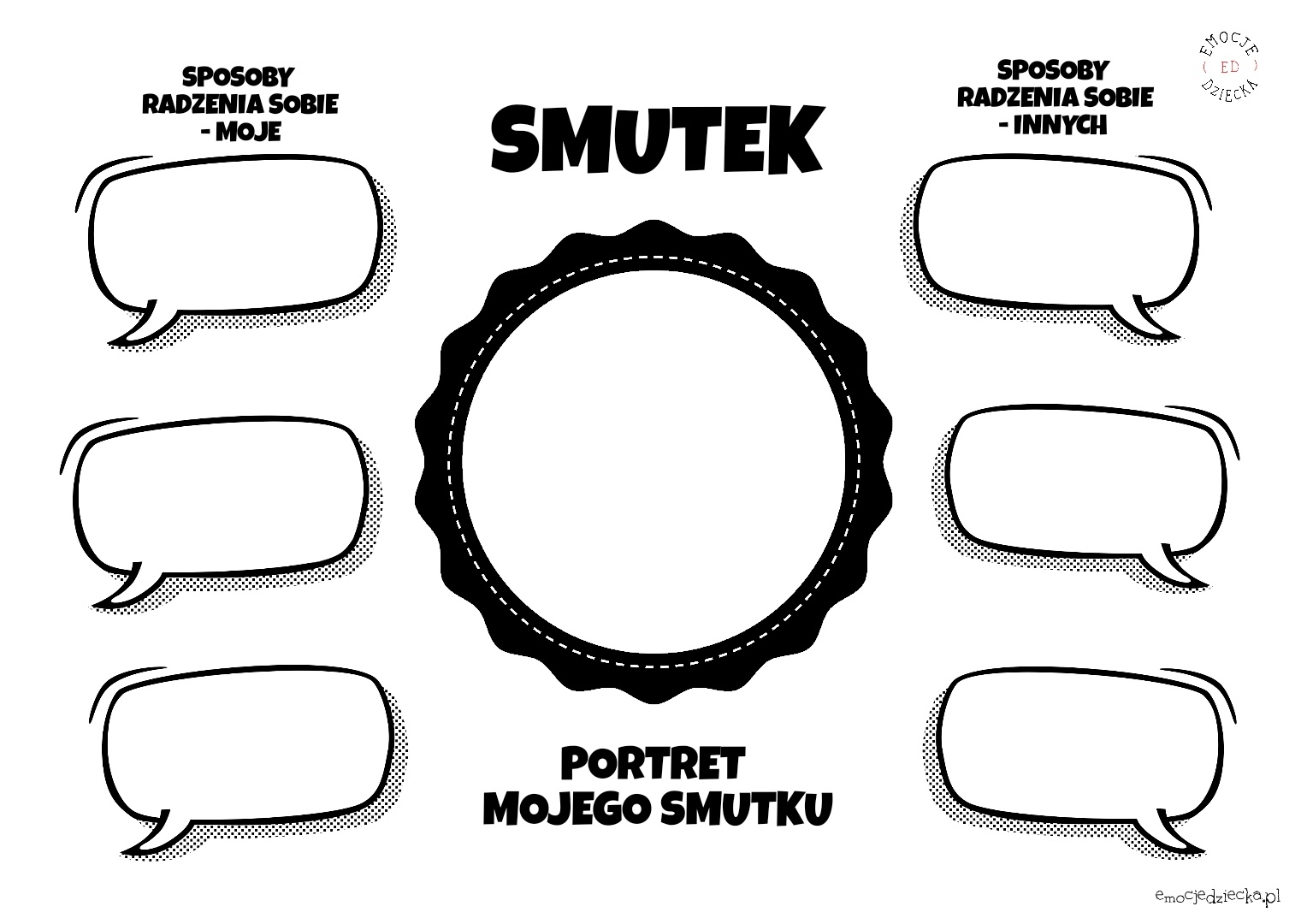 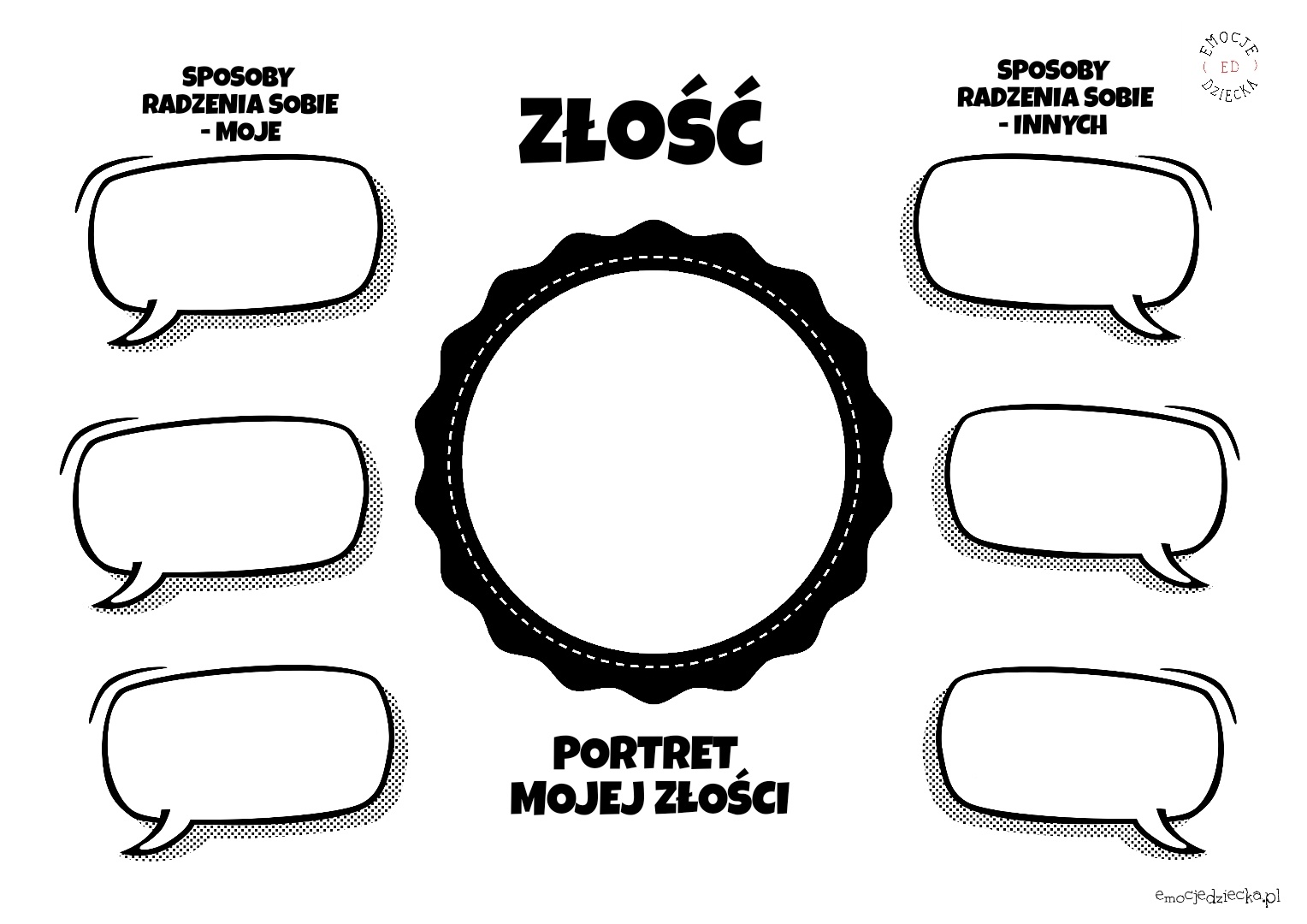 